Migration Celebration Nature
Photography Contest 2019 
Photo Contest Entry Form 
Contest Deadline: March 26, 2019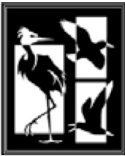 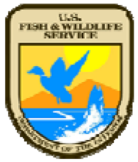 Note:   Entrants should submit only ONE entry formFirst Name_________________________________________________	Last Name_________________________________________________Address ______________________________________________________________________________________________________________________	City__________________________________________________ State__________________ Zip Code_________________________________ 	Phone Number (day)_______________________		Phone Number (evening) _______________________________	☐ Youth (under 18 years)			E-mail Address  	_____________________________________________________A complete entry must include this signed form, mounted photo prints, and digital photo files according to the minimumspecifications in the contest rules. Name digital files:  ([Your last name]_[Your first name]_[Photo name]).Required photo digital files:   Flash Drive or CD/DVD included with prints and this formInitial one of the following:Please fill in the following information for EACH entry and sign the attached USFWS release form.2019 Migration Celebration Nature Photography Contest Signature Page (see next page)We are now using USFWS Form 3-2259 Copyright Release Agreement for the contest signature page. The narrow range of uses of entered photos in the contest rules has been inserted into “Grant Restricted Usage Rights.”  Check the box for “Grant Restricted Usage Rights” and sign and date the form. Photographers are welcome instead to check “Grant Full Copyright Release,” but this releases the photos into the public domain. Check only one box.I, the provider, affirm that the artwork, graphic design, photo, audio, video or other product(s) described below, was created by me alone in my private capacity and automatically qualifies for a U.S. copyright - if others were involved in its creation I affirm I have their permission to put into the public domain. I agree to irrevocably dedicate that or those copyrights to the public domain. I also affirm the item(s) described below was not created in my capacity as a Federal Government employee (if applicable).As a result of being in the public domain, the USFWS, or anyone else, may freely publish, reproduce, use and/or distribute these products in any media without your approval or permission, with no monetary compenstion to you and without temporal or geographic restriction. However, if the USFWS uses any of these products, it agrees to credit the provider.I, the provider, understand that if the foregoing representations concerning copyright ownership is determined to be incorrect or false, resulting in the USFWS or the U.S. Government being sued for copyright infringement, I agree to indemnify the USFWS and/or the U.S. Government for any resulting expenses arising from defending and/or settling such litigation.Grant Restricted Usage RightsI hereby allow the U.S. Fish and Wildlife Service to use my artwork, graphic design, photo, audio, video or other product in Service publications, productions, displays, the Internet, etc, with the following conditions:Product DescriptionPrint Name	Signature	Date	Phone or E-mailFor Youth, additional signature by parent or legal guardian:Print Name	Signature	Date	Phone or E-mailService Representative	Office	Phone 	P H O T O1Category: _	Photo Title:  		  Digital Photo File Name (Example: Smith_John_Osprey.jpg):  			 Location where photo was taken: County:		Location:  	For Refuge photos, select Refuge or Unit where photo was taken: ☐San Bernard NWR  ☐Brazoria NWR  or ☐Other (please specify):  	P H O T O2Category:	Photo Title:  		  Digital Photo File Name (Example: Smith_John_Osprey.jpg):  			 Location where photo was taken: County:		Location:  	For Refuge photos, select Refuge or Unit where photo was taken:  ☐San Bernard NWR  ☐Brazoria NWR or ☐Other (please specify):  	P H O T O3Category:	Photo Title:  		  Digital Photo File Name (Example: Smith_John_Osprey.jpg):  			 Location where photo was taken: County:		Location:  	For Refuge photos, select Refuge or Unit where photo was taken: ☐San Bernard NWR  ☐Brazoria NWR or ☐Other (please specify):  	P H O T O4Category:	Photo Title:  		  Digital Photo File Name (Example: Smith_John_Osprey.jpg):  			 Location where photo was taken: County:		Location:  	For Refuge photos, select Refuge or Unit where photo was taken:  ☐San Bernard NWR  ☐Brazoria NWR  or ☐Other (please specify):  	P H O T O5Category:	Photo Title:  		  Digital Photo File Name (Example: Smith_John_Osprey.jpg):  			 Location where photo was taken: County:		Location:  	For Refuge photos, select Refuge or Unit where photo was taken:  ☐San Bernard NWR  ☐Brazoria NWR  ☐Other (please specify):  	P H O T O6Category:	Photo Title:  		  Digital Photo File Name (Example: Smith_John_Osprey.jpg):  			 Location where photo was taken: County:		Location:  	For Refuge photos, select Refuge or Unit where photo was taken:  ☐San Bernard NWR  ☐Brazoria NWR  ☐Other (please specify):  	